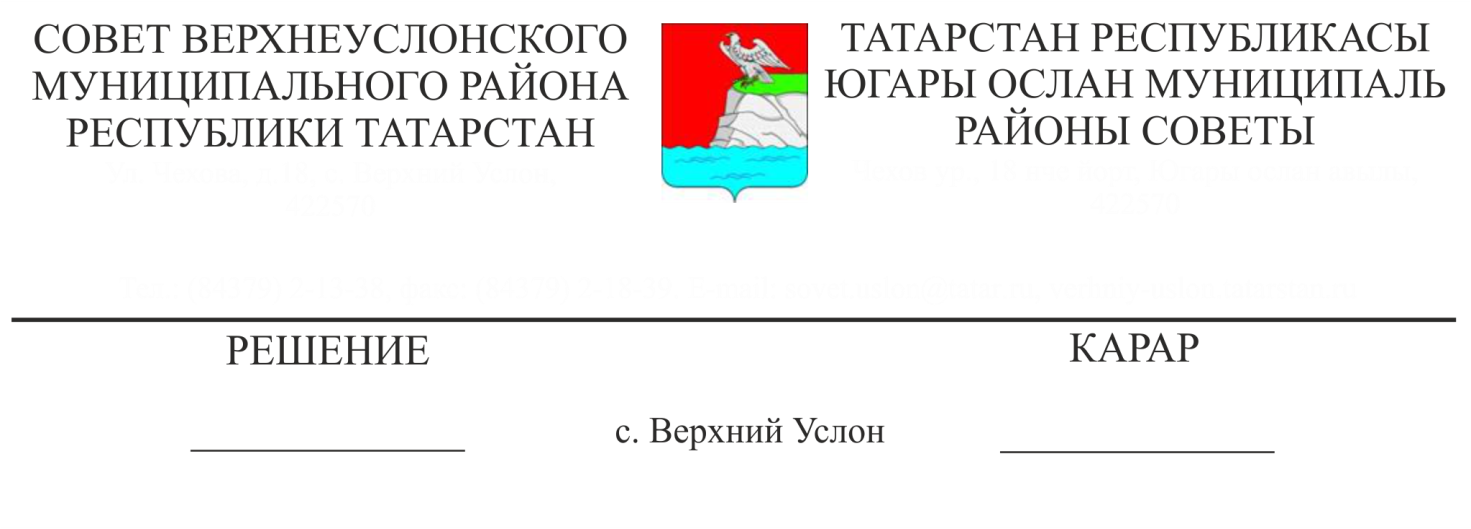 Об улучшении социально-экономического положения ветеранов, пожилых граждан, укреплении их здоровья и содействии активному долголетию в Верхнеуслонском муниципальном районеЗаслушав информацию заместителя руководителя Исполнительного комитета Верхнеуслонского муниципального района по социально-культурным вопросам  Г.Ф. Камалетдиновой о работе по улучшению социально-экономического положения ветеранов,  пожилых граждан, укреплению их здоровья и содействии активному долголетию в Верхнеуслонском муниципальном районеСовет Верхнеуслонского муниципального района   решил:1. Информацию о работе по улучшению социально-экономического положения ветеранов,  пожилых граждан, укреплению их здоровья и содействии активному долголетию в Верхнеуслонском муниципальном районе  принять к сведению.2. Рекомендовать:1) МКУ “Отдел культуры Верхнеуслонского муниципального района”, МКУ “Отдел образования Верхнеуслонского муниципального района”, отделу по делам молодежи и спорту  Исполнительного комитета Верхнеуслонского муниципального района, предприятиям, организациям, учреждениям Верхнеуслонского муниципального района: проводить мероприятия, приуроченные к праздничным и памятным датам, с привлечением к участию пожилых граждан района,организовать работу по привлечению молодежных добровольческих отрядов к оказанию адресной помощи гражданам пожилого возраста, продолжить силами молодежных общественных организаций акции по содержанию памятников умерших ветеранов Великой Отечественной войны в хорошем состоянии.2) Исполнительному комитету Верхнеуслонского муниципального района:- обследовать жилищно-бытовые условия участников и инвалидов Великой Отечественной войны,- поздравлять и поощрять ветеранов Великой Отечественной войны, пенсионеров, людей пожилого возраста с юбилейными датами (начиная с 90 лет) и праздничными мероприятиями,- проводить разъяснительную работу среди пожилых граждан по мерам пожарной и социальной безопасности.3) Отделу социальной защиты МТЗ и СЗ РТ в Верхнеуслонском муниципальном районе :- проводить разъяснительную работу по реализации проекта «Приемная семья для пожилого человека» на территории Верхнеуслонского муниципального района,- систематически организовывать выезды мобильной бригады по населенным пунктам района для оказания помощи одиноким и одиноко проживающим пожилым гражданам,- для получения услуг при помощи Единого портала государственных услуг продолжить обучение граждан пожилого возраста современным информационным ресурсам.  4) ГАУЗ «Верхнеуслонская ЦРБ» :- укомплектовать необходимым лабораторным и диагностическим оборудованием подразделения ГАУЗ  «Верхнеуслонская ЦРБ»;- продолжить работу по осуществлению взаимодействия социальных работников с медицинскими организациями по вопросам записи ветеранов, пожилых граждан на прием к врачу, выписки у врачей (фельдшеров) рецептов на обеспечение лекарственными препаратами и медицинскими изделиями, получения результатов медицинского обследования граждан и медицинских справок, вызова участкового врача на дом, поиска необходимых лекарственных препаратов и медицинских изделий в аптечных учреждениях с учетом выписанных врачами (фельдшерами) рецептов, их приобретения и осуществления доставки по месту жительства ветеранов, пожилых граждан.- расширить спектр платных медицинских услуг.5) Районной газете «Волжская новь» систематически опубликовывать материалы о жизни, боевом и трудовом подвиге пожилых граждан района и их участие в праздничных мероприятиях.3. Контроль за исполнением настоящего решения возложить на постоянную комиссию Совета Верхнеуслонского муниципального района по социально-культурным вопросам и делам молодежи. Председатель Совета, Глава Верхнеуслонского муниципального района                                                 М.Г. Зиатдинов